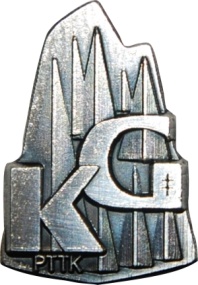 Karta Zgłoszenia – Złaz Wiosenny KG PTTK Kielce – 16.04.2011 r.Imię i nazwisko:........................................................................................................PESEL........................................................................................................Numer trasy........................................................................................................Numer telefonu:........................................................................................................E-mail:........................................................................................................Kwotę 12zł *, 10 zł * wpłaciłem/nie wpłaciłem* gotówką 
w Oddziale Świętokrzyski PTTK w Kielcach*, 
na zebraniu Klubu Górskiego*:Zapoznałem się z regulaminem imprezy, zobowiązuję się do jego przestrzegania i biorę udział w marszu na własną odpowiedzialność. W przypadku zaistnienia nieprzewidzianych zdarzeń lub wypadków nie roszczę sobie żadnych praw wobec organizatorów do odszkodowania. Oświadczam, że jestem zdrowy i posiadam aktualne zaświadczenie lekarskie zezwalające na udział w tego typu imprezach.   .............................                                                ..............................     (data)                                                                    (podpis) *) niepotrzebne skreślić                                                                                                                                                                                                             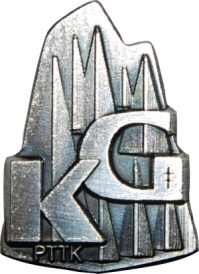 Karta Zgłoszenia – Złaz Wiosenny KG PTTK Kielce – 16.04.2011 r.Imię i nazwisko:........................................................................................................PESEL........................................................................................................Numer trasy........................................................................................................Numer telefonu:........................................................................................................E-mail:........................................................................................................Kwotę 12zł *, 10 zł * wpłaciłem/nie wpłaciłem* gotówką 
w Oddziale Świętokrzyski PTTK w Kielcach*, 
na zebraniu Klubu Górskiego*:Zapoznałem się z regulaminem imprezy, zobowiązuję się do jego przestrzegania i biorę udział w marszu na własną odpowiedzialność. W przypadku zaistnienia nieprzewidzianych zdarzeń lub wypadków nie roszczę sobie żadnych praw wobec organizatorów do odszkodowania. Oświadczam, że jestem zdrowy i posiadam aktualne zaświadczenie lekarskie zezwalające na udział w tego typu imprezach.   .............................                                                ..............................     (data)                                                                    (podpis) *) niepotrzebne skreślić                                                                                                                                               